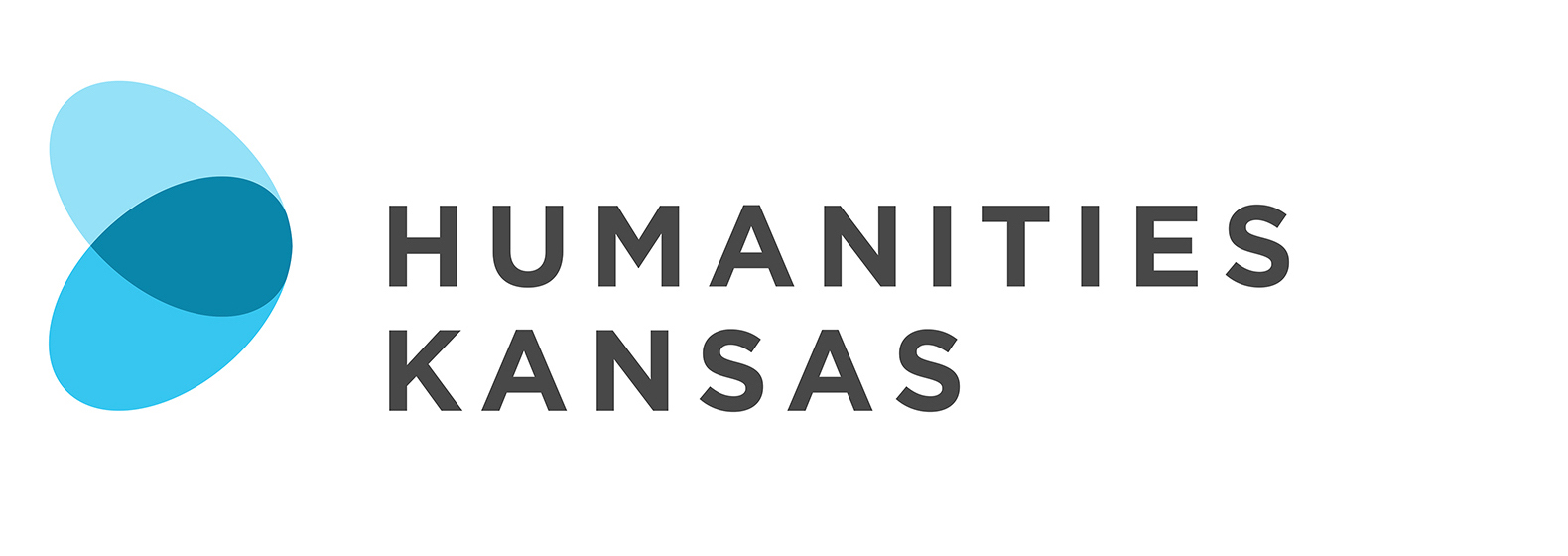 INTRODUCING YOUR TALK DISCUSSION LEADERHumanities KansasBelow is a script you may follow to introduce your discussion leader. You are welcome to change it to best suit your needs—but remember to give Humanities Kansas credit for supporting the event.____________________________________________________________Welcome to the [YOUR ORGANIZATION]. I am [YOUR NAME].Our TALK event is brought to us by Humanities Kansas, an independentnonprofit spearheading a movement of ideas to empower the people of Kansasto strengthen their communities and our democracy. Please take amoment to turn off any cell phones before we begin our program.Marilyn E. Klaus is a former lecturer of Religious Studies and African and African American Studies at KU. She received her M.A. in Religious Studies from the University of Kansas and M.Div. from Associated Mennonite Biblical Seminaries. Her areas of expertise include women's studies, comparative religions, Islam and Muslim women's autobiographies. Marilyn joined the HK TALK program as a discussion leader in 2008. Please welcome Marilyn Klaus.Marilyn Klaus
8848 Hirning Rd Lenexa KS 66220-2536 913/952-8328 (c) marilyn@marilynklaus.com